П О С Т А Н О В Л Е Н И Еот  17.08.2016    № 694г. МайкопО внесении изменений в постановление Администрации муниципального образования «Город Майкоп» от 14.08.2014 № 557           «Об утверждении Порядка предоставления муниципального гранта социально - значимых проектов для молодежи среди некоммерческих организаций г. Майкопа»  В целях приведения в соответствие с действующим законодательством, постановляю:Внести в постановление Администрации муниципального образования «Город Майкоп» от 14.08.2014 № 557 «Об утверждении Порядка предоставления муниципального гранта социально - значимых проектов для молодежи среди некоммерческих организаций г. Майкопа», (в редакции постановления Администрации муниципального образования «Город Майкоп» от 10.07.2015 № 456), (далее - постановление), следующие изменения:Преамбулу постановления изложить в следующей редакции:«В соответствии с муниципальной программой «Молодежь столицы Адыгеи (2016–2018 годы)», утвержденной постановлением Администрации муниципального образования «Город Майкоп» от 25.11.2015 №822, в целях реализации творческого потенциала и социальной активности молодежи, п о с т а н о в л я ю:»;«Подпункт «г» пункта 1.3» Порядка предоставления муниципального гранта социально - значимых проектов для молодежи среди некоммерческих организаций г. Майкопа изложить в следующей редакции: «г) размер муниципального гранта определяется распоряжением Администрации муниципального образования «Город Майкоп» в соответствии с муниципальной программой «Молодежь столицы Адыгеи (2016–2018 годы)» в зависимости от занятого призового места в конкурсе;». 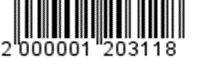 Опубликовать настоящее постановление в газете «Майкопские новости» и разместить на сайте Администрации муниципального образования «Город Майкоп». 3. Постановление «О внесении изменений в постановление Администрации муниципального образования «Город Майкоп» от 14.08.2014 № 557 «Об утверждении Порядка предоставления муниципального гранта социально - значимых проектов для молодежи среди некоммерческих организаций г. Майкопа» вступает в силу со дня его официального опубликования. Глава муниципального образования «Город Майкоп»                                                                            А.В. Наролин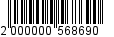 Администрация муниципального образования «Город Майкоп»Республики Адыгея 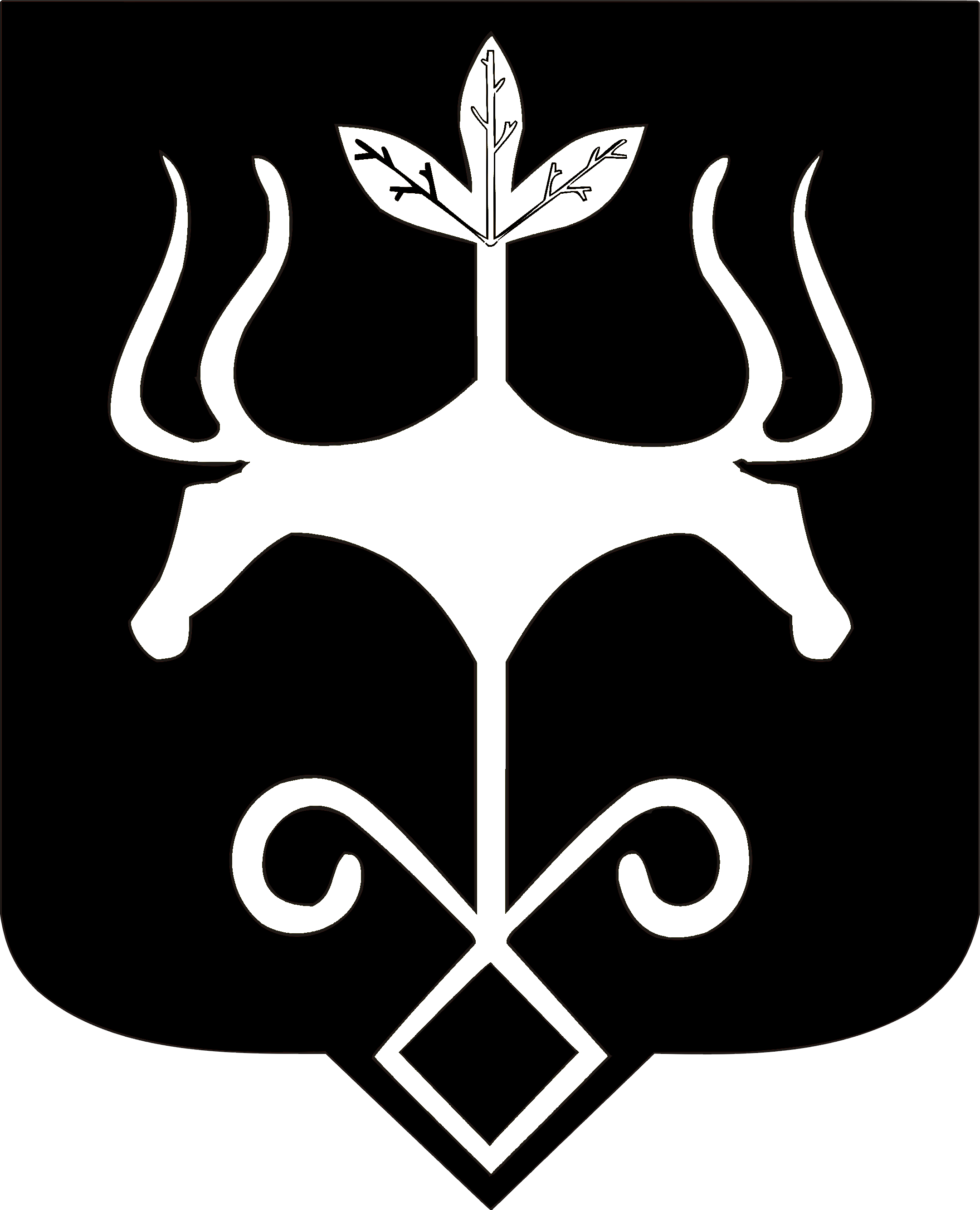 Адыгэ Республикэммуниципальнэ образованиеу 
«Къалэу Мыекъуапэ» и Администрацие